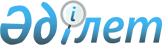 О внесении в распоряжение Премьер-Министра Республики Казахстан от 9 августа 2002 года N 123Распоряжение Премьер-Министра Республики Казахстан от 18 октября 2002 года N 162-р     Внести в распоряжение Премьер-Министра Республики Казахстан от 9 августа 2002 года N 123  R020123_  "О создании межведомственной рабочей группы по разработке Государственной программы развития города Алматы на 2003-2010 годы" следующие изменения:     в пункте 1:     ввести в состав рабочей группы по разработке Государственной программы развития города Алматы на 2003-2010 годы:Орынбаева Ербола Турмахановича      - вице-Министра экономики и бюджетного                                      планирования Республики Казахстан,                                      руководителемБалапанова                          - начальника управления региональнойЗейнелькабдена Таукеновича            и социальной политики Департамента                                      региональной, социальной политики                                      и межбюджетных отношений Министерства                                      экономики и бюджетного планирования                                      Республики КазахстанКузьменкова Ивана Петровича         - начальника управления промышленности,                                      инфраструктуры, сельского хозяйства                                      и охраны окружающей среды                                      Департамента финансирования                                                государственных органов Министерства                                      финансов Республики КазахстанПарсегова Бориса Анатольевича       - директора Департамента                                       администрирования и юридической                                      службы Министерства индустрии и                                      торговли Республики КазахстанШатова Евгения Ивановича            - начальника Алматинского городского                                      территориального управления охраны                                      окружающей среды Министерства                                      охраны окружающей среды Республики                                         Казахстан;     строки:"Григорьева Светлана Петровна       - директор Департамента по                                      регулированию энергетического                                       сектора Агентства Республики                                               Казахстан по регулированию                                            естественных монополий, защите                                             конкуренции и поддержке малого                                      бизнесаМусенова Галина Акаевна             - директор Департамента региональной,                                      социальной политики и программ                                      Министерства экономики и торговли                                      Республики КазахстанШардарбек Шарипбек                  - Председатель Комитета по делам                                      строительства Министерства экономики                                      и торговли Республики Казахстан"     изложить в следующей редакции:"Григорьева Светлана Петровна       - директор Департамента по                                      регулированию энергетического                                              сектора Агентства Республики                                               Казахстан по регулированию                                      естественных монополий и защите                                      конкуренцииМусенова Галина Акаевна             - директор Департамента отраслевой                                      политики и программ Министерства                                      экономики и бюджетного                                      планирования Республики КазахстанШардарбек Шарипбек                  - Председатель Комитета по делам                                      строительства Министерства                                      индустрии и торговли Республики                                      Казахстан";     вывести из указанного состава:     Аймакова Бауыржана Жанабековича, Айтекенова Кайрата Медыбаевича, Шаженову Дину Мэлсовну.     Премьер-Министр                (Специалисты: Склярова И.В.,              Абрамова Т.М.)
					© 2012. РГП на ПХВ «Институт законодательства и правовой информации Республики Казахстан» Министерства юстиции Республики Казахстан
				